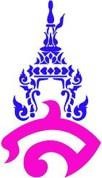 แผนการจัดการเรียนรู้กลุ่มสาระการเรียนรู้ภาษาไทย	โรงเรียนสาธิตมหาวิทยาลัยราชภัฏสวนสุนันทารายวิชา ภาษาไทยพื้นฐาน (ท๒๑๑๐๒)	ภาคเรียนที่ ๒ ปีการศึกษา ๒๕๖๕หน่วยการเรียนรู้ที่ ๓ เรื่อง กาพย์เห่ชมเครื่องคาวหวาน	ชั้นมัธยมศึกษาปีที่ ๑ แผนการจัดการเรียนรู้ที่ ๒ เรื่อง ลักษณะคำประพันธ์ของกาพย์เห่ชมเครื่องคาวหวาน เวลาเรียน ๑๐๐ นาที	จำนวน ๒ คาบ	อาจารย์ประจำวิชา อาจารย์ภาคภูมิ คล้ายทองมาตรฐานการเรียนรู้มาตรฐาน ท ๔.๑ เข้าใจธรรมชาติของภาษาและหลักภาษาไทย การเปลี่ยนแปลงของภาษาและพลังของ ภาษา ภูมิปัญญาทางภาษาและรักษาภาษาไทยไว้เป็นสมบัติของชาติตัวชี้วัดท ๔.๑ ม ๑/๕	แต่งบทร้อยกรองจุดประสงค์การเรียนรู้ความรู้ (K)นักเรียนสามารถบอกฉันทลักษณ์ที่ใช้แต่งเรื่องกาพย์เห่ชมเครื่องคาวหวานได้ทักษะ / กระบวนการ (P) นักเรียนสามารถแต่งกาพย์ยานี ๑๑ ได้ คุณลักษณะอันพึงประสงค์(A) นักเรียนมีความมุ่งมั่นในการทำงานสาระสำคัญกาพย์เห่ชมเครื่องคาวหวานเป็นวรรณคดีที่กล่าวถึงอาหารคาว ๑๖ ชนิด คือ มัสมั่น ยำใหญ่ ตับเหล็กลวก หมูแนม ก้อยกุ้ง แกงเทโพ น้ำยา แกงอ่อม ข้าวหุงเครื่องเทศ แกงคั่วส้ม พล่าเนื้อ ล่าเตียง หรุ่ม รังนก ไตปลา และแสร้งว่า (รังนกเป็นทั้งอาหารคาวและอาหารหวาน) เมื่อกล่าวถึงอาหารชนิดใด กวีจะพรรณนาเชื่อมโยงไปถึง หญิงคนรักสาระการเรียนรู้๑. ลักษณะคำประพันธ์ที่ใช้ในการแต่ง เรื่อง กาพย์เห่ชมเครื่องคาวหวาน๒. ลักษณะของกาพย์เห่๓. ตัวอย่างวรรณคดีประเภทกาพย์เห่สมรรถนะสำคัญความสามารถในการคิดวิเคราะห์กระบวนการจัดการเรียนรู้คาบที่ ๑ (จำนวน ๕๐ นาที) ขั้นนำ (จำนวน ๑๐นาที)๑. ครูเปิดแผ่นป้าย ตัวอย่างคำประพันธ์จากเรื่อง กาพย์เห่เรือ แล้วให้นักเรียนอ่านพร้อมกัน ดังนี้ ปางเสด็จประเวศด้าว	ชลาลัยทรงรัตนพิมานชัย	กิ่งแก้วพรั่งพร้อมพวกพลไกร	แหนแห่เรือกระบวนต้นแพร้ว	เพริศพริ้งพรายทองพระเสด็จโดยแดนชล	ทรงเรือต้นงามเฉิดฉายกิ่งเเก้วแพร้วพรรณราย	พายอ่อนหยับจับงามงอน๒. ครูถามนักเรียนโดยใช้คำถามสำคัญ ดังนี้๑) จากบทประพันธ์ที่นักเรียนได้อ่านไปในข้างต้น นักเรียนทราบหรือไม่ว่า มาจากวรรณคดีเรื่องใด และเป็นลักษณะคำประพันธ์ประเภทใด๒) นักเรียนมีวิธีการอ่าน บทประพันธ์ข้างต้นอย่างไร๓. ครูเชื่อมโยงเข้าสู่บทเรียนโดยการสรุป ว่าบทประพันธ์ที่นักเรียนอ่าน เป็นบทประพันธ์ที่มาจากเรื่อง กาพย์เห่เรือ ซึ่งเป็นลักษณะคำประพันธ์เดียวกันที่ใช้แต่งเรื่อง กาพย์เห่ชมเครื่องคาวหวานขั้นสอน (จำนวน ๔๐ นาที)๑. ครูเปิด Power Point แผนผังโคลงสี่สุภาพและกาพย์ยานี ๑๑ เพื่อทบทวนความรู้ พร้อมอธิบาย ความรู้ เรื่อง ลักษณะคำประพันธ์และลักษณะของกาพย์เห่ให้นักเรียนฟัง๒. ครูยกตัวอย่าง บทประพันธ์ที่มาจากวรรณคดีประเภทกาพย์เห่ให้นักเรียนดู๓. ครูสุ่มนักเรียน ๒ คน สรุปความรู้และเรื่อง ฉันทลักษณ์ที่ใช้ในการแต่งเรื่อง กาพย์เห่ชมเครื่องคาวหวาน กระบวนการจัดการเรียนรู้ คาบที่ ๒ (จำนวน ๕๐ นาที) ขั้นนำ (จำนวน ๑๐นาที)๑. ครูอธิบายทบทวนความรู้เรื่อง กาพย์ยานี ๑๑ ให้นักเรียนฟังขั้นสอน (จำนวน ๓๐ นาที)๑. ครูให้นักเรียนแต่งกาพย์ยานี ๑๑ มาคนละ ๓ บทลงในสมุดในหัวข้อ “เพื่อน”๒. นักเรียน ส่งสมุดที่นักเรียนแต่งให้กับครูเมื่อแต่งเสร็จแล้วขั้นสรุป (จำนวน ๑๐ นาที)๑. ครูและนักเรียนร่วมกันอภิปราย สรุปความรู้เรื่อง ลักษณะคำประพันธ์ที่ใช้ในการแต่ง เรื่อง	กาพย์เห่ ชมเครื่องคาวหวานสื่อการเรียนรู้๑. แผ่นป้าย ตัวอย่างคำประพันธ์จากเรื่อง กาพย์เห่เรือ๒. Power Point แผนผังโคลงสี่สุภาพและกาพย์ยานี๑๑การวัดและการประเมินผลการวัดประเมินผล๑. ประเมินการแต่งกาพย์ยานี ๑๑ เรื่อง “เพื่อน”๒. สังเกตพฤติกรรมรายบุคคลเครื่องมือวัดและประเมินผล๑. แบบประเมินการแต่งกาพย์ยานี ๑๑ เรื่อง “เพื่อน”๒. แบบสังเกตพฤติกรรมรายบุคคลแหล่งการเรียนรู้สำนักงานคณะกรรมการการศึกษาขั้นพื้นฐาน.๒๕๕๑. หนังสือเรียนสาระการเรียนรู้พื้นฐานวรรณคดีวิจักษ์ ชั้นมัธยมศึกษาปีที่ ๑. กรุงเทพฯ:โรงพิมพ์ สกสค. ลาดพร้าว. อินเทอร์เน็ตบันทึกผลหลังการจัดกิจกรรมการเรียนรู้ผลการจัดกิจกรรมการเรียนรู้ ด้านความรู้ (K)……………………………………………………………………………………………………………………………………………………………………………………………………………………………………………………………………………………………………………………………………………………ด้านทักษะ กระบวนการ(P)……………………………………………………………………………………………………………………………………………………………………………………………………………………………………………………………………………………………………………………………………………………ด้านคุณลักษณะอันพึงประสงค์ (A)……………………………………………………………………………………………………………………………………………………………………………………………………………………………………………………………………………………………………………………………………………………ปัญหา และอุปสรรค……………………………………………………………………………………………………………………………………………………………………………………………………………………………………………………………………………………………………………………………………………………ข้อเสนอแนะ แนวทางในการแก้ไขปัญหา……………………………………………………………………………………………………………………………………………………………………………………………………………………………………………………………………………………………………………………………………………………ลงชื่อ......................................................................(อาจารย์ภาคภูมิ คล้ายทอง) แบบสังเกตพฤติกรรมรายบุคคลคำชี้แจง: ให้ผู้สอนสังเกตพฤติกรรมของนักเรียนระหว่างเรียน  แล้วขีด ✓ ลงในช่องที่ตรงกับระดับคะแนน๔ คือ ดีมาก๓ คือ ดี๒ คือ พอใช้๑ คือ ต้องปรับปรุงลงชื่อ	ผู้ประเมิน................../................../.................แปลผล ระดับคุณภาพมากกว่า หรือเท่ากับระดับดีถือว่าผ่านเกณฑ์การประเมินแบบประเมินสมรรถนะของผู้เรียนชื่อ..............................................นามสกุล................................................ระดับชั้น...........	.........เลขที่.............คำชี้แจง : ผู้สอนสังเกตพฤติกรรมของนักเรียน และทำเครื่องหมาย ✓ลงในช่องที่กำหนดตามระดับคุณภาพลงชื่อ	ผู้ประเมิน(	)วัน เดือน ปี ที่ประเมิน........../............../............เกณฑ์การให้คะแนนระดับคุณภาพแปลผล ระดับคุณภาพมากกว่า หรือเท่ากับระดับดีถือว่าผ่านเกณฑ์การประเมินที่ชื่อความรู้ความเข้าใจในเนื้อหาความรู้ความเข้าใจในเนื้อหาความรู้ความเข้าใจในเนื้อหาความรู้ความเข้าใจในเนื้อหาการแสดงความคิดเห็นการแสดงความคิดเห็นการแสดงความคิดเห็นการแสดงความคิดเห็นความสนใจความสนใจความสนใจความสนใจการมีส่วนร่วมในชั้นเรียนการมีส่วนร่วมในชั้นเรียนการมีส่วนร่วมในชั้นเรียนการมีส่วนร่วมในชั้นเรียนที่ชื่อ๔๓๒๑๔๓๒๑๔๓๒๑๔๓๒๑เกณฑ์การสรุปเกณฑ์การสรุปเกณฑ์การสรุปดีมากหมายถึงคะแนนรวม ๑๓-๑๖ คะแนนดีหมายถึงคะแนนรวม ๙-๑๒ คะแนนพอใช้หมายถึงคะแนนรวม ๑-๘ คะแนนปรับปรุงหมายถึงคะแนนรวม ๐ คะแนนสมรรถนะด้านรายการประเมินระดับคุณภาพระดับคุณภาพระดับคุณภาพระดับคุณภาพสมรรถนะด้านรายการประเมินดีมาก(๓)ดี(๒)พอใช้(๑)ปรับปรุง(๐)ความสามารถในการคิดสามารถคิดวิเคราะห์และสังเคราะห์ได้ความสามารถในการคิดสามารถจำแนกข้อมูลได้ความสามารถในการคิดสามารถจัดหมวดหมู่ข้อมูลได้ความสามารถในการคิดสามารถอธิบายลักษณะของข้อมูลได้ความสามารถในการคิดสามารถเปรียบเทียบลักษณะของข้อมูลได้ดีมากดี พอใช้หมายถึง พฤติกรรมที่ปฏิบัตินั้นชัดเจน และสม่ำเสมอหมายถึง พฤติกรรมที่ปฏิบัตินั้นชัดเจน และบ่อยครั้ง หมายถึง พฤติกรรมที่ปฏิบัติบางครั้งหมายถึง พฤติกรรมที่ปฏิบัตินั้นชัดเจน และสม่ำเสมอหมายถึง พฤติกรรมที่ปฏิบัตินั้นชัดเจน และบ่อยครั้ง หมายถึง พฤติกรรมที่ปฏิบัติบางครั้งให้คะแนน ๓ คะแนนให้คะแนน ๒ คะแนน ให้คะแนน ๑ คะแนนปรับปรุงหมายถึงไม่เคยปฏิบัติพฤติกรรมที่ปฏิบัตินั้นเลย	ให้คะแนน ๐ คะแนนไม่เคยปฏิบัติพฤติกรรมที่ปฏิบัตินั้นเลย	ให้คะแนน ๐ คะแนนเกณฑ์การสรุปดีมากหมายถึงคะแนนรวม ๑๓-๑๕ คะแนนคะแนนรวม ๑๓-๑๕ คะแนนดีหมายถึงคะแนนรวม ๙-๑๒ คะแนนคะแนนรวม ๙-๑๒ คะแนนพอใช้หมายถึงคะแนนรวม ๑-๘ คะแนนคะแนนรวม ๑-๘ คะแนนปรับปรุงหมายถึงคะแนนรวม ๐ คะแนนคะแนนรวม ๐ คะแนน